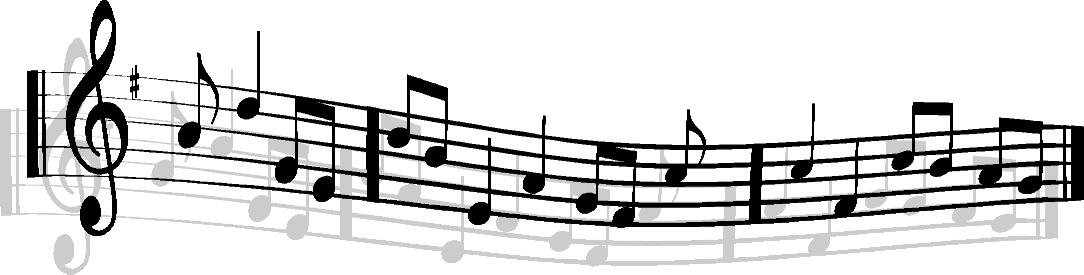 3rd-8th Grade Choir Quarters 1 & 2All students in 3rd – 8th grade are invited to participate in choir this year! Choir will meet Monday, Wednesday, and Friday mornings before school at 8am-8:35.  Students will need to eat breakfast at home before choir, or leave choir at 8:25 to get to school breakfast.  This will be an opportunity to improve singing skills in a collaborative setting.  There will be several opportunities to perform throughout the year; most performances are TBD.The choir will perform at the Spring Music Program on Wednesday, April 8th at 7pm at Jefferson High School. All students enrolled in choir are expected to attend the Spring Music Program. 

Attendance and promptness is vital as a choir is a team setting; each individual is important to the group.  Excessive absences and/or tardiness (3 within one month) may result in a student being excused from the choir.  A note or email to the instructor prior to any absence- especially a planned absence- is appreciated as planning may change depending on who is present.  

Participating students are expected to be prepared to sing and cooperate every day.  Inappropriate or disruptive behavior may result in a student being excused from the choir.  If your student would like to participate in choir this fall, please fill out, sign, and return the bottom portion of this form by Monday, September 15th .  Keep the top portion for your records.  Choir will begin on Monday, September 22nd  at 8am in the Music room (Rm 301, the portable closest to the gym).  Please plan on committing through the end of the 2nd quarter when you return this form.  If you have concerns about this commitment, contact the instructor.I would like to give a list of contact info to a “choir parent” to help with any administrative work that may be necessary.  If you would like to serve as a “choir parent” or opt out of sharing info, see below.Please email ketzel@pps.net or call the school office with any questions.Kristina Etzel
Music Specialist
Vernon School
`````````````````````````````````````````````````````````````````````````````````````````````````````````````````````````````````````````````````Student Name:______________________________ Homeroom Teacher & Grade:__________________I give my student permission to participate in the 3rd-8th grade choir and our family is committed to prompt attendance of 8am rehearsals.    
□ DO NOT give my contact info to the “choir parent”
□ I am willing to serve as a “choir parent”				
Returning families may write “no change” below if applicable, then sign.   
                                                                                                                                           (Circle One)                                                                 
Email address:___________________________________________  I prefer email       I prefer hardcopies

Phone number:__________________________________________

Parent Signature:____________________________________________  Date: _____________________